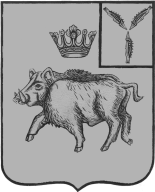 АДМИНИСТРАЦИЯБОЛЬШЕОЗЁРСКОГО МУНИЦИПАЛЬНОГО ОБРАЗОВАНИЯБАЛТАЙСКОГО МУНИЦИПАЛЬНОГО РАЙОНАСАРАТОВСКОЙ ОБЛАСТИП О С Т А Н О В Л Е Н И Ес.Б-ОзеркиО внесении изменений в постановлениеадминистрации Большеозёрского муниципальногообразования от 04.06.2015№ 17 «Об утверждении административного регламента по предоставлению муниципальной услуги «Предварительноесогласование предоставления земельного участка»В целях приведения нормативно-правовых актов Большеозёрского муниципального образования в соответствие с действующим законодательством, руководствуясь статьей 33 Устава Большеозёрского муниципального образования,ПОСТАНОВЛЯЮ:1.Внести в постановление администрации Большеозёрского муниципального образования от 04.06.2015 № 17 «Об утверждении административного регламента по предоставлению муниципальной услуги «Предварительное согласование предоставления земельного участка» (с изменениями от 05.10.2015 № 45, от 03.11.2015 №64)следующее изменение:1.1. В приложении к постановлению:1) Пункт 2.7 раздела 2 изложить в следующей редакции:«2.7. Перечень документов необходимых для получения муниципальной услугиЗаявление о предварительном согласовании предоставления земельного участка, в соответствии с рекомендуемой формой, указанной в приложение № 1 к данному административному регламенту. К заявлению прилагаются следующие документы:1) документы, подтверждающие право заявителя на приобретение земельного участка без проведения торгов и предусмотренные перечнем, установленным уполномоченным Правительством Российской Федерации федеральным органом исполнительной власти, за исключением документов, которые должны быть представлены в уполномоченный орган в порядке межведомственного информационного взаимодействия;2) схема расположения земельного участка в случае, если испрашиваемый земельный участок предстоит образовать и отсутствует проект межевания территории, в границах которой предстоит образовать такой земельный участок;3) документ, подтверждающий полномочия представителя заявителя, в случае, если с заявлением о предварительном согласовании предоставления земельного участка обращается представитель заявителя;4) заверенный перевод на русский язык документов о государственной регистрации юридического лица в соответствии с законодательством иностранного государства в случае, если заявителем является иностранное юридическое лицо;5) подготовленные некоммерческой организацией, созданной гражданами, списки ее членов в случае, если подано заявление о предварительном согласовании предоставления земельного участка или о предоставлении земельного участка в безвозмездное пользование указанной организации для ведения огородничества или садоводства;6) проектная документация лесных участков в случае, если подано заявление о предварительном согласовании предоставления лесного участка». 2)В пункт 2.14 раздела 2 добавить подпункт 2.14.5. следующего содержания:« 2.14.5.Требования к обеспечению доступности для инвалидов помещений, в которых предоставляются муниципальные услуги.Администрация, осуществляет меры по обеспечению условий доступности для инвалидов объектов и услуг в соответствии с требованиями, установленными законодательными и иными нормативными правовыми актами, которые включают:- возможность беспрепятственного доступа инвалида к кнопке вызова специалиста Администрации;- содействие со стороны должностных лиц, при необходимости, инвалиду при входе в здание Администрации;- возможность посадки в транспортное средство и высадки из него перед входом в Администрацию, в том числе с использованием кресла-коляски и, при необходимости, с помощью специалистов Администрации;- сопровождение специалистами Администрации инвалидов, имеющих стойкие расстройства функции зрения и самостоятельного передвижения, по территории Администрации;- обеспечение допуска на объект собаки-проводника при наличии документа, подтверждающего ее специальное обучение, выданного по форме, установленной федеральным органом исполнительной власти, осуществляющим функции по выработке и реализации государственной политики и нормативно-правовому регулированию в сфере социальной защиты населения;- оказание должностными лицами инвалидам необходимой помощи, связанной с разъяснением в доступной для них форме порядка предоставления и получения услуги, оформлением необходимых для ее предоставления документов, ознакомлением инвалидов с размещением кабинетов, последовательностью действий, необходимых для получения услуги;- обеспечение допуска сурдопереводчика, тифлосурдопереводчика, а также иного лица, владеющего жестовым языком;- предоставление инвалидам возможности получения муниципальной услуги в электронном виде с учетом ограничений их жизнедеятельности;- предоставление, при необходимости, услуги по месту жительства инвалида или в дистанционном режиме».2. Настоящее постановление вступает в силу со дня его обнародования.3. Контроль за исполнением настоящего постановления оставляю за собой.Глава Большеозёрскогомуниципального образования			                     В.П.Полубаринов